РУКОВОДСТВО ПО ЭКСПЛУАТАЦИИ ИГРУШКИОбращаем ваше внимание: ИГРУШКА НЕ РУСИФИЦИРОВАНА!Игрушка должна быть использована в соответствии с ее назначением и минимальным возрастом ребенка, указанным на маркировке товара.Для увеличения срока службы и снижения риска поломок, перед использованием внимательно ознакомьтесь с инструкцией.В случае обнаружения неисправностей, не используйте игрушку до их полного устранения.Не пытайтесь ремонтировать игрушку самостоятельно, обратитесь к продавцу или уполномоченному изготовителем лицу.УСТАНОВКА И ЗАМЕНА БАТАРЕЕК В ПУЛЬТЕ УПРАВЛЕНИЯВнимание! Установка и замена батареек должны производиться только взрослыми.1.	Для данного устройства потребуются 2 батарейки типа АА на 1,5 V.2.	Перед установкой и заменой батареек выключите игрушку. 3.	При помощи отвертки выкрутите винт из крышки батарейного отсека. 4.	Откройте крышку и вставьте батарейки в отсек, соблюдая полярность.5.	Закройте батарейный отсек крышкой и зафиксируйте ее винтом при помощи отвертки. Не затягивайте отсек для элементов питания винтами слишком сильно, во избежание порчи резьбы.Меры предосторожности по использованию одноразовых батареек:1.	Не заряжайте батарейки, не предназначенные для этих целей. 2.	Не подвергайте батарейки воздействию прямых солнечных лучей и не бросайте их в огонь. 3.	При установке батареек соблюдайте полярность. 4.	Не устанавливайте батарейки различных типов, а также старые и новые батарейки одновременно.5.	Не оставляйте в игрушке разрядившиеся батарейки. 6.	При длительном хранении извлеките батарейки из устройства. 7.	Не замыкайте контакты. 8.	Внимание! Не разбирайте батарейки и не выбрасывайте батарейки вместе с бытовыми отходами.ПИТАНИЕ РОБОТАВнимание! Во избежание поражения электрическим током ребенка, зарядка аккумуляторных батарей должна производиться только взрослыми. 1.	Перед зарядкой выключите игрушку. 2.	Вставьте кабель зарядки USB в разъем питания корпуса игрушки.3.	Подключите кабель зарядки USB к источнику питания, оборудованному разъемом USB (к компьютеру, портативному устройству или к сети с помощью адаптера USB).4.	Если USB-кабель присоединен к разъему питания правильно, загорится световой индикатор. По завершении зарядки индикатор погаснет. Это значит, что аккумулятор заряжен.5.	По окончании зарядки отключите кабель зарядки USB.Меры предосторожности по использованию перезаряжаемых батареек:1.	Внимание! Зарядка многоразовых батареек должна производиться только взрослыми.2.	Во избежание несчастных случаев не разбирайте многоразовые батарейки и не бросайте их в огонь.3.	Не замыкайте контакты. Перед началом зарядки убедитесь, что контакты соединены правильно.4.	Зарядное устройство должно соответствовать указанному в руководстве по эксплуатации. 5.	В случае вытекания электролита из батареек и попадания его на кожу или в глаза, срочно промойте пораженное место достаточным количеством воды и немедленно обратитесь к врачу.6.	Регулярно проверяйте кабель и другие части зарядного устройства на предмет повреждений. При выявлении таковых немедленно прекратите использование продукта.ФУНКЦИИПростая двойная регулировка частоты, гибкое управление, имитация ходьбы, быстрое скольжение вперед, светодиодная подсветка, модные танцы и музыка в стиле хип-хоп, программирование.Выбор частоты для дистанционного управления:Частота устанавливается по умолчанию. Дистанционное управление игрушкой выполняется нажатием любой клавиши на пульте управления. Если вы хотите играть с двумя роботами одновременно (независимо друг от друга), вам следует поменять частоту. Цвет глаз робота (синий или зеленый) соответствует определенному сигналу частоты. Нажмите клавишу  на роботе, чтобы настроить цвет частоты, а затем нажмите клавишу  на пульте управления и выберите тот же цвет. Если цвет индикатора пульта управления соответствует цвету глаз робота, игрушкой можно управлять. Если цвет индикатора пульта управления отличается от цвета глаз робота, это значит, что сигнал потерян. 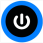  Нажмите кнопку для активации/включения робота. Нажмите кнопку еще раз для изменения частоты: глаза робота загорятся синим цветом, что соответствует сигналу синей частоты. При повторном нажатии кнопки частота снова изменится: глаза робота загорятся зеленым цветом, что соответствует сигналу зеленой частоты. При еще одном нажатии кнопки робот перейдёт в спящий режим. Нажмите кнопку для включения музыки, сопровождающейся танцевальными движениями. Нажмите кнопку повторно, чтобы переключить текущую композицию на следующую. Нажмите и удерживайте кнопку для того, чтобы отрегулировать громкость. 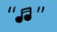  Нажмите кнопку, чтобы отрегулировать или выключить свет. Также свет выключается при переходе в спящий режим. 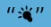 Режим ожидания и спящий режим: Если спустя 2 минуты после включения не поступило никаких команд, робот проиграет звуковой сигнал и перейдет в режим ожидания. По истечении 2-х минут он воспроизведет повторный звуковой сигнал. Если команды так и не поступят, робот перейдет в спящий режим. Нажмите и удерживайте кнопку для поворота вправо и вперед. 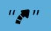  Нажмите и удерживайте кнопку для поворота налево и вперед.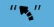  Нажмите и удерживайте кнопку для поворота вправо и назад. 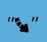  Нажмите и удерживайте кнопку для поворота налево и назад.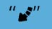  и  Нажмите и удерживайте обе кнопки для вращения в правую сторону.    	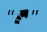  и  Нажмите и удерживайте обе кнопки для вращения в левую сторону.		 и  Нажимайте кнопки по очереди для движения вперед. Чем быстрее вы переключаете кнопки, тем быстрее робот будет ходить. Нажмите и удерживайте обе кнопки для скольжения вперед. и  Нажимайте кнопки по очереди для движения назад. Чем быстрее вы переключаете кнопки, тем быстрее робот будет ходить. Нажмите и удерживайте обе кнопки для скольжения назад. Нажмите кнопку, чтобы перейти в режим боя. Находясь в этом режиме, робот сначала отъезжает немного назад, а затем двигается вперед, изображая наступление. Нажмите и удерживайте кнопку для кругового вращения на 360 градусов.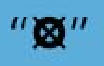  Нажмите кнопку для скольжения вперед. Нажмите и удерживайте кнопку для непрерывного скольжения вперед.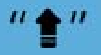  Нажмите кнопку для скольжения назад. Нажмите и удерживайте кнопку для непрерывного скольжения назад.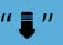  Нажмите кнопку для поворота налево. Нажмите и удерживайте кнопку для непрерывного поворота налево.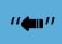  Нажмите кнопку для поворота направо. Нажмите и удерживайте кнопку для непрерывного поворота направо. Нажмите кнопку для ходьбы вперед. Робот сделает сразу 10 шагов вперед.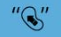  Нажмите и удерживайте кнопку для непрерывного движения вперед.  Нажмите кнопку для ходьбы назад. Робот сделает сразу 10 шагов назад. 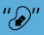 Нажмите и удерживайте кнопку для непрерывного движения назад.   Нажмите кнопку, чтобы запрограммировать робота: задайте ему разные функции в произвольном порядке, нажимая на нужные кнопки. Для завершения нажмите кнопку «Программирование» повторно. Робот воспроизведет запрограммированные функции по порядку.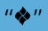 УходКатегорически запрещается использование моющих средств и растворителей. Очищайте игрушку при помощи сухой, мягкой ткани.УпаковкаУпаковка должна быть безопасной и исключать риск, связанный с удушьем ребенка.ХранениеХраните игрушку в местах, недоступных для детей в возрасте до 3-х лет.ТранспортировкаБудьте осторожны при обращении с игрушкой во время ее транспортировки. Игрушка должна быть защищена от любой сильной вибрации, ударов и падения, во избежание повреждения поверхности корпуса и внутренних деталей игрушки.Правила утилизации изделияНаличие этого символа на изделии или в сопроводительной документации указывает на то, что по окончании срока службы изделие не должно выбрасываться с другими бытовыми отходами. Чтобы не наносить вреда окружающей среде и здоровью людей в результате неконтролируемой утилизации отходов, сдавайте такие изделия на переработку с целью повторного использования ценных материалов. Сведения о том, куда и в каком виде следует сдавать бытовое изделие для экологически безвредной переработки, можно получить в соответствующем органе местной власти.Правила утилизации АКБ и батареекВсе бытовые элементы питания (АКБ и батарейки) нуждаются в специальной утилизации в соответствии с установленным законодательством. В целях предотвращения загрязнения окружающей среды их не рекомендуется выбрасывать с обычным мусором.Внимание! Внешний вид и комплектация игрушки могут отличаться от изображения на упаковке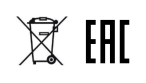 